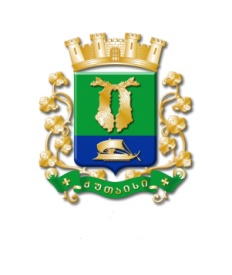 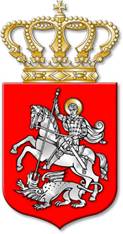 ს ა ქ ა რ თ ვ ე ლ ო ქალაქ ქუთაისის  მუნიციპალიტეტის საკრებულოს  თავმჯდომარისბ რ ძ ა ნ ე ბ ა                                                                                N 490ქალაქი ქუთაისი              18                      დეკემბერი                     2019 წელიქალაქ ქუთაისის მუნიციპალიტეტის საკრებულოს 27-ე სხდომის მოწვევის შ ე ს ა ხ ე ბსაქართველოს ორგანული კანონის „ადგილობრივი თვითმმართველობის კოდექსი“ 26–ე მუხლის 1–ლი პუნქტის   საფუძველზე, ვ ბ რ ძ ა ნ ე ბ :მუხლი 1. მოწვეულ იქნეს ქალაქ ქუთაისის მუნიციპალიტეტის საკრებულოს ოცდამეშვიდე სხდომა მ/წლის 25 დეკემბერს, 14.00 საათზე (სხდომის ჩატარების ადგილი: ადგილობრივი თვითმმართველობის შენობაში არსებული სხდომათა დარბაზი, რუსთაველის გამზირი N3).მუხლი 2. ქალაქ ქუთაისის მუნიციპალიტეტის საკრებულოს ოცდამეშვიდე სხდომაზე დასამტკიცებლად  წარდგენილ იქნეს  დ ღ ი ს   წ ე ს რ ი გ ი ს  შემდეგი პროექტი:ქალაქ ქუთაისის მუნიციპალიტეტის საკრებულოს თავმჯდომარის თანამდებობიდან გადადგომის თაობაზე, ქალაქ ქუთაისის მუნიციპალიტეტის საკრებულოს თავმჯდომარის, ნიკოლოზ ლატარიას განცხადების ცნობად მიღების შესახებბატონი ირაკლი შენგელიაქალაქ ქუთაისის მუნიციპალიტეტის საკრებულოს თავმჯდომარის მოადგილე, საკრებულოს თავმჯდომარის მოვალეობის შემსრულებელი„ქალაქ ქუთაისის მუნიციპალიტეტის საკრებულოს ფრაქცია „ერთიანი ნაციონალური მოძრაობის“ დაფუძნების ცნობად მიღების შესახებ“ ქალაქ ქუთაისის მუნიციპალიტეტის საკრებულოს 2017 წლის 20 ნოემბრის N 15 განკარგულებაში ცვლილების შეტანის თაობაზებატონი ირაკლი შენგელიაქალაქ ქუთაისის მუნიციპალიტეტის საკრებულოს თავმჯდომარის მოადგილე, საკრებულოს თავმჯდომარის მოვალეობის შემსრულებელიბატონი ვლასი გარდაფხაძექალაქ ქუთაისის მუნიციპალიტეტის საკრებულოს იურიდიულ საკითხთა კომისიის თავმჯდომარექალაქ ქუთაისის მუნიციპალიტეტის საკუთრებაში არსებული უძრავი ქონების, არასამეწარმეო (არაკომერციული) იურიდიული პირის „ქუთაის - გაენათის ეპარქიისათვის“ პირდაპირი განკარგვის წესით, უსასყიდლო აღნაგობის ფორმით, სარგებლობაში გადაცემის თაობაზე, ქალაქ ქუთაისის მუნიციპალიტეტის მერისათვის თანხმობის მიცემის  შესახებბატონი გიორგი ჭიღვარიაქალაქ ქუთაისის მუნიციპალიტეტის მერიბატონი მირზა მამასახლისიქალაქ ქუთაისის მუნიციპალიტეტის მერიის პირველადი სტრუქტურული ერთეულის - ეკონომიკური განვითარების, ადგილობრივი თვითმმართველობის ქონებისა და ტრანსპორტის მართვის სამსახურის ხელმძღვანელიქალაქ ქუთაისის მუნიციპალიტეტის საკუთრებაში არსებული უძრავი ქონების, პირდაპირი განკარგვის წესით (სასყიდლით, პირობებით), იჯარის ფორმით, სააქციო საზოგადოება „ლიბერთი ბანკისათვის“ სარგებლობაში გადაცემის თაობაზე, ქალაქ ქუთაისის მუნიციპალიტეტის მერისათვის  თანხმობის მიცემის  შესახებბატონი გიორგი ჭიღვარიაქალაქ ქუთაისის მუნიციპალიტეტის მერიბატონი მირზა მამასახლისიქალაქ ქუთაისის მუნიციპალიტეტის მერიის პირველადი სტრუქტურული ერთეულის - ეკონომიკური განვითარების, ადგილობრივი თვითმმართველობის ქონებისა და ტრანსპორტის მართვის სამსახურის ხელმძღვანელიქალაქ  ქუთაისის მუნიციპალიტეტის საკუთრებაში არსებული ქონების, პირდაპირი განკარგვის წესით (სასყიდლით, პირობებით), იჯარის ფორმით, შეზღუდული პასუხისმგებლობის საზოგადოება „მაგთიკომისათვის“  სარგებლობაში გადაცემის თაობაზე, ქალაქ ქუთაისის მუნიციპალიტეტის მერისათვის  თანხმობის მიცემის  შესახებბატონი გიორგი ჭიღვარიაქალაქ ქუთაისის მუნიციპალიტეტის მერიბატონი მირზა მამასახლისიქალაქ ქუთაისის მუნიციპალიტეტის მერიის პირველადი სტრუქტურული ერთეულის - ეკონომიკური განვითარების, ადგილობრივი თვითმმართველობის ქონებისა და ტრანსპორტის მართვის სამსახურის ხელმძღვანელიქალაქ ქუთაისის მუნიციპალიტეტის საკუთრებაში არსებული უძრავი ქონების, ელექტრონული აუქციონის წესით (სასყიდლით, პირობებით), იჯარის ფორმით, სარგებლობაში გაცემის თაობაზე, ქალაქ ქუთაისის მუნიციპალიტეტის მერისათვის თანხმობის მიცემის  შესახებბატონი გიორგი ჭიღვარიაქალაქ ქუთაისის მუნიციპალიტეტის მერიბატონი მირზა მამასახლისიქალაქ ქუთაისის მუნიციპალიტეტის მერიის პირველადი სტრუქტურული ერთეულის - ეკონომიკური განვითარების, ადგილობრივი თვითმმართველობის ქონებისა და ტრანსპორტის მართვის სამსახურის ხელმძღვანელიქალაქ ქუთაისის მუნიციპალიტეტის საკუთრებაში არსებული უძრავი ქონების, პირდაპირი განკარგვის წესით (სასყიდლით, პირობებით), იჯარის ფორმით, შეზღუდული პასუხისმგებლობის საზოგადოება „ქუთაისის N4 შერეული პოლიკლინიკისათვის სარგებლობაში გადაცემის თაობაზე, ქალაქ ქუთაისის მუნიციპალიტეტის მერისათვის  თანხმობის მიცემის  შესახებბატონი გიორგი ჭიღვარიაქალაქ ქუთაისის მუნიციპალიტეტის მერიბატონი მირზა მამასახლისიქალაქ ქუთაისის მუნიციპალიტეტის მერიის პირველადი სტრუქტურული ერთეულის - ეკონომიკური განვითარების, ადგილობრივი თვითმმართველობის ქონებისა და ტრანსპორტის მართვის სამსახურის ხელმძღვანელიქალაქ ქუთაისის მუნიციპალიტეტის 2020 წლის ბიუჯეტის დამტკიცების შესახებბატონი გიორგი ჭიღვარიაქალაქ ქუთაისის მუნიციპალიტეტის მერიბატონი  დავით ნიშნიანიძექალაქ ქუთაისის მუნიციპალიტეტის მერიის პირველადი სტრუქტურული ერთეულის – საფინანსო პოლიტიკისა და სახელმწიფო შესყიდვების სამსახურის ხელმძღვანელიმუხლი 3. ბრძანება შეიძლება გასაჩივრდეს, კანონით დადგენილი წესით, ქუთაისის საქალაქო სასამართლოში (ვ.კუპრაძის ქუჩა №11), მისი გაცნობიდან ერთი თვის ვადაში.მუხლი 4.  ბრძანება ძალაში შევიდეს კანონით დადგენილი წესით.საკრებულოს თავმჯდომარის მოადგილე,საკრებულოს თავმჯდომარის მოვალეობის შემსრულებელი                                                    ირაკლი შენგელია